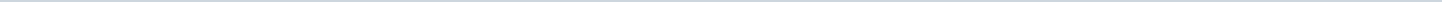 Index (1 onderwerp)1 Raad 25 jan 2016 - Ingekomen stuk, WSW cliëntenraad, Agenda 5, nr 31229-29452, 20151221Raad 25 jan 2016 - Ingekomen stuk, WSW cliëntenraad, Agenda 5, nr 31229-29452, 20151221MetadataDocumenten (1)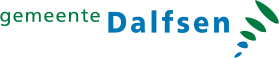 Gemeente DalfsenAangemaakt op:Gemeente Dalfsen29-03-2024 00:40Ingekomen stukPeriode: 2024Laatst gewijzigd26-01-2016 11:15ZichtbaarheidOpenbaarStatusVoor kennisgeving aannemen#Naam van documentPub. datumInfo1.Raad 25 jan 2016 - Ingekomen stuk, WSW cliëntenraad, Agenda 5, nr 31229-29452, 20151221.pdf21-12-2015PDF,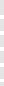 2,93 MB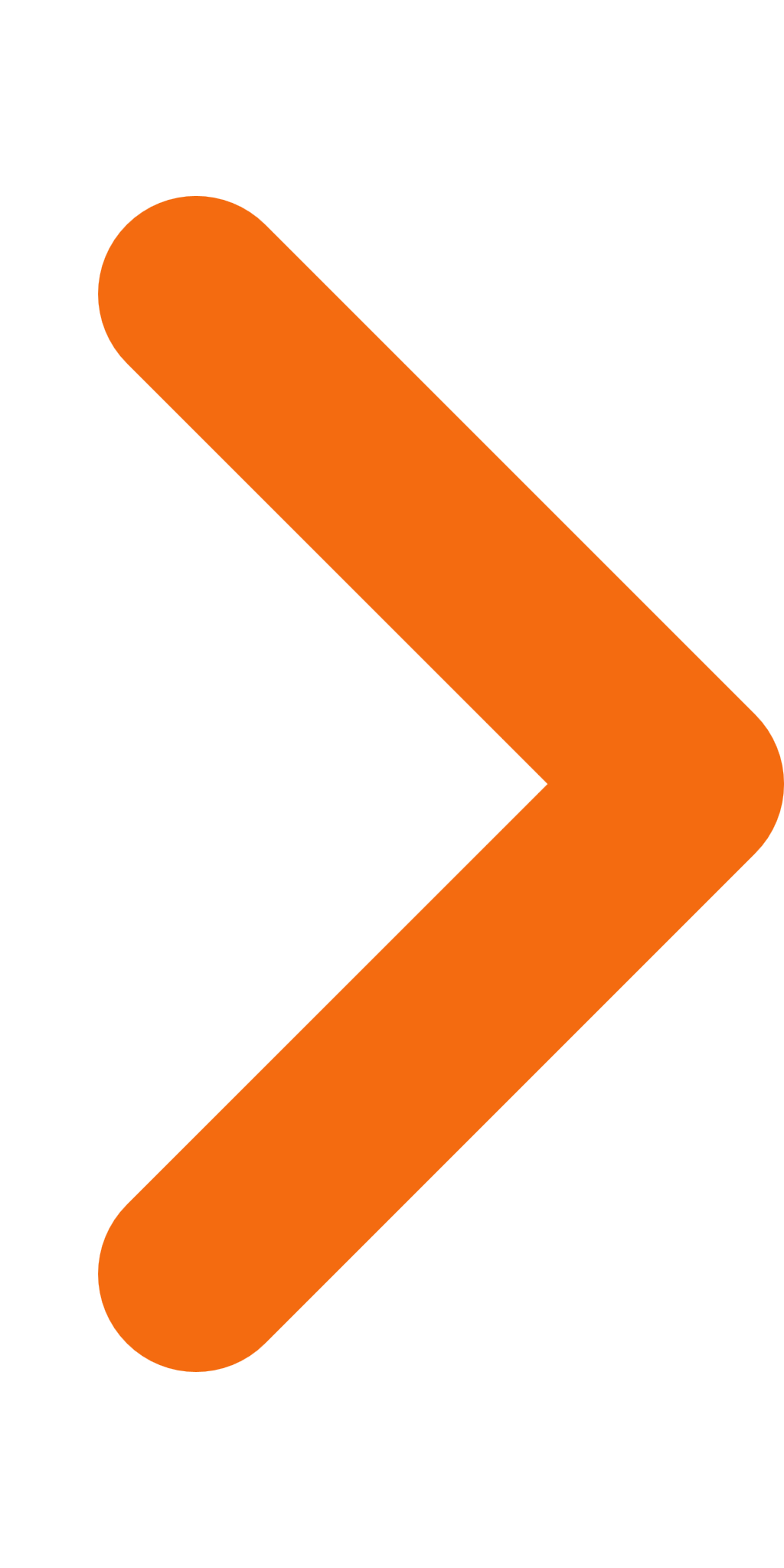 